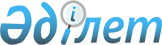 Об установлении карантина
					
			Утративший силу
			
			
		
					Постановление акимата Костанайской области от 22 сентября 2020 года № 328. Зарегистрировано Департаментом юстиции Костанайской области 22 сентября 2020 года № 9466. Утратило силу постановлением акимата Костанайской области от 24 декабря 2020 года № 475
      Сноска. Утратило силу постановлением акимата Костанайской области от 24.12.2020 № 475 (вводится в действие со дня первого официального опубликования).
      В соответствии с подпунктом 2) пункта 1 статьи 10 Закона Республики Казахстан от 10 июля 2002 года "О ветеринарии", подпунктом 1) пункта 4 Правил установления или снятия ограничительных мероприятий и карантина, утвержденных приказом Министра сельского хозяйства Республики Казахстан от 9 февраля 2015 года № 7-1/86 "Об утверждении Правил установления или снятия ограничительных мероприятий и карантина" (зарегистрирован в Реестре государственной регистрации нормативных правовых актов под № 10414), на основании представления главного государственного ветеринарно-санитарного инспектора Костанайской области от 21 сентября 2020 года № 01-08/2069 акимат Костанайской области ПОСТАНОВЛЯЕТ:
      1. Установить карантин в связи с возникновением заразной болезни – грипп птиц в населенных пунктах, расположенных на территории Костанайской области, согласно приложению к настоящему постановлению.
      2. Государственному учреждению "Управление ветеринарии акимата Костанайской области" в установленном законодательством Республики Казахстан порядке обеспечить:
      1) государственную регистрацию настоящего постановления в территориальном органе юстиции;
      2) размещение настоящего постановления на интернет-ресурсе акимата Костанайской области после его официального опубликования.
      3. Контроль за исполнением настоящего постановления возложить на курирующего заместителя акима Костанайской области.
      4. Настоящее постановление вводится в действие со дня первого официального опубликования. Населенные пункты, расположенные на территории Костанайской области, в которых установлен карантин в связи с возникновением заразной болезни – грипп птиц
      Сноска. Приложение – в редакции постановления акимата Костанайской области от 29.09.2020 № 336 (вводится в действие со дня первого официального опубликования); с изменениями, внесенными постановлениями акимата Костанайской области от 08.10.2020 № 352 (вводится в действие со дня первого официального опубликования); от 10.11.2020 № 397 (вводится в действие со дня первого официального опубликования); от 30.11.2020 № 436 (вводится в действие со дня первого официального опубликования); от 10.12.2020 № 447 (вводится в действие со дня первого официального опубликования).
					© 2012. РГП на ПХВ «Институт законодательства и правовой информации Республики Казахстан» Министерства юстиции Республики Казахстан
				
      Аким Костанайской области 

А. Мухамбетов
Приложение
к постановлению акимата
от 22 сентября 2020 года
№ 328
№

п/п
Наименование населенного пункта
Наименование населенного пункта
1
Утратила силу постановлением акимата Костанайской области от 10.11.2020 № 397 (вводится в действие со дня первого официального опубликования).
Утратила силу постановлением акимата Костанайской области от 10.11.2020 № 397 (вводится в действие со дня первого официального опубликования).
2
Утратила силу постановлением акимата Костанайской области от 10.12.2020 № 447 (вводится в действие со дня первого официального опубликования).
Утратила силу постановлением акимата Костанайской области от 10.12.2020 № 447 (вводится в действие со дня первого официального опубликования).
3
Утратила силу постановлением акимата Костанайской области от 10.11.2020 № 397 (вводится в действие со дня первого официального опубликования).
Утратила силу постановлением акимата Костанайской области от 10.11.2020 № 397 (вводится в действие со дня первого официального опубликования).
4
Утратила силу постановлением акимата Костанайской области от 10.11.2020 № 397 (вводится в действие со дня первого официального опубликования).
Утратила силу постановлением акимата Костанайской области от 10.11.2020 № 397 (вводится в действие со дня первого официального опубликования).
5
Утратила силу постановлением акимата Костанайской области от 10.11.2020 № 397 (вводится в действие со дня первого официального опубликования).
Утратила силу постановлением акимата Костанайской области от 10.11.2020 № 397 (вводится в действие со дня первого официального опубликования).
6
Утратила силу постановлением акимата Костанайской области от 10.11.2020 № 397 (вводится в действие со дня первого официального опубликования).
Утратила силу постановлением акимата Костанайской области от 10.11.2020 № 397 (вводится в действие со дня первого официального опубликования).
7
Аулиекольский район
Село Юльевка Сулукольского сельского округа